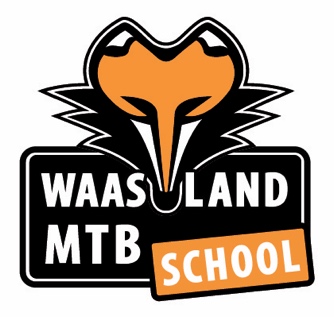 WaaslandMTBschool winter weekend 2021-2022    Beste WaaslandMTBschool bikers, ouders & leden van VZW The Bike HubOns Ardennenweekend, dat van donderdagavond 4 November tot en met zondagmiddag 7 November in Spa plaats zal vinden, komt met rasse schreden dichterbij. Tijd om de reservaties te maken !Kan je geen 3 dagen, dan is er ook de mogelijkheid om pas vrijdagavond aan te komen.De prijzen voor het verblijf treft U hieronder aan. Er zijn kamers voor 2, 3, 4, 5, 6, 8 en 10 personen. Laat weten met wie je een kamer wil delen, aangezien het merendeel van de kamers voor 6, 8 of 10  personen is.Voor aankomst op donderdagavond vanaf 18.00uur :Voor personen jonger dan 12 jaar : 		135€Voor personen tussen 12 en 26 jaar :       	165€Voor personen ouder dan 26 jaar : 		180€Voor aankomst op vrijdagavond vanaf 18.00uur :Voor personen jonger dan 12 jaar : 		105€Voor personen tussen 12 en 26 jaar :       	130€Voor personen ouder dan 26 jaar : 		145€In de prijs zijn het verblijf, alle maaltijden en de verzekering ( verzekering voor de leden van de WaaslandMTBschool ) inbegrepen van ( donderdagavond  4/11 of vrijdagavond 5/11 ) tot zondagmiddag 7/11De kamerverdeling is volgens het principe: first come, first served. Snel zijn is de boodschap! Wie het eerste inschrijft én betaalt, kan eerst zijn voorkeurkamer doorgeven.Adres: Route de Barisart 291, 4900 SpaHet definitieve programma wordt minstens een week op voorhand meegedeeld, maar omvat naast de verschillende fietstrainingen ook andere activiteiten.Voor de kids en jongeren hebben de trainers een fantastisch pakket klaar. Voor de ouders zijn er diverse begeleide tochten in verschillende niveaugroepen.Waar we vooral voor gaan?FUN FUN FUN !!Gelieve het formulier op de volgende bladzijde in te vullen en ten laatste op zondag 17/10 te bezorgen aan Steven of door te mailen naar steven@waaslandmtbschool.be . Hou er rekening mee dat de inschrijving pas definitief is na storting van het correcte bedrag op rekeningnummer met vermelding “WaaslandMTBschoolweekend”:                		Iban : BE25 7512 0568 3082    Op naam van : 	VZW The Bike Hub  (WaaslandMTBschool)                      		Alice Nahonlaan 5                      		9120 MelseleInschrijvingsformulierDe inschrijving is pas geldig na het doorsturen van de gegevens naar  steven@waaslandmtbschool.be en correcte betaling op het rekeningnummer van de VZW.Inschrijven na 17/10/2021 is niet mogelijk ( indien alle plaatsen volzet zijn, en het zijn er voldoende  ). Voor vragen in verband met het weekend kan je gerust Steven Baert contacteren op het nummer 0468/41.82.97, die naar  jaarlijkse traditie zijn schouders onder het WaaslandMTBschool weekend zet.Met sportieve groetenDe trainers en medewerkers  WaaslandMTBschool namens Club VZW The Bike Hub – KBO 0840.990.988Ondergetekende, ouder van WaaslandMTBschool-Kids :Ondergetekende, ouder van WaaslandMTBschool-Kids :Ondergetekende, ouder van WaaslandMTBschool-Kids :Ondergetekende, ouder van WaaslandMTBschool-Kids :Ondergetekende, ouder van WaaslandMTBschool-Kids :Gaat mee op weekend met volgende personen : Naam + Voornaam + geboortedatumGaat mee op weekend met volgende personen : Naam + Voornaam + geboortedatumGaat mee op weekend met volgende personen : Naam + Voornaam + geboortedatumGaat mee op weekend met volgende personen : Naam + Voornaam + geboortedatumGaat mee op weekend met volgende personen : Naam + Voornaam + geboortedatumPersoon 1Persoon 2Persoon 3Persoon 4Persoon 5Persoon 6Personen  < 12 xDo    135 €       €xVrij     105 €       €Personen  12 > 26xDo         165 €        €xVrij    130 €       €Personen   > 26xDo     180 €       €xVrij    145 €       €TOTAALTOTAALTOTAALTOTAAL       €TOTAALTOTAALTOTAALTOTAAL       €Handtekening:Handtekening:Handtekening:Handtekening:Handtekening: